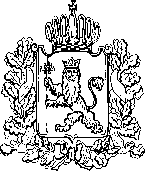 АДМИНИСТРАЦИЯ ВЛАДИМИРСКОЙ ОБЛАСТИПРАВЛЕНИЕ ДЕПАРТАМЕНТА ЦЕН И ТАРИФОВПОСТАНОВЛЕНИЕ20.12.2016						                                                        № 47/5О внесении изменений в постановлениедепартамента цен и тарифов администрации Владимирской области от 30.11.2015 № 49/187 «О тарифах на тепловую энергию» В соответствии с Федеральным законом от 27.07.2010 № 190-ФЗ «О теплоснабжении», постановлением Правительства Российской Федерации от 22.10.2012 № 1075 «О ценообразовании в сфере теплоснабжения», Методическими указаниями по расчету регулируемых цен (тарифов) в сфере теплоснабжения, утвержденными приказом Федеральной службы по тарифам от 13.06.2013 № 760-э, департамент цен и тарифов администрации Владимирской области п о с т а н о в л я е т:  1. Внести изменения в постановление департамента цен и тарифов администрации Владимирской области от 30.11.2015 № 49/187 «О тарифах на тепловую энергию», изложив приложения №№ 1 и 2 к постановлению в следующей редакции согласно приложениям №№ 1 и 2. 2. Указанные в пункте 1 настоящего постановления изменения вступают в силу с 01 января 2017 года. 3. Настоящее постановление подлежит официальному опубликованию в средствах массовой информации.Заместитель председателя правлениядепартамента цен и тарифовадминистрации Владимирской области                                           М. С. НовоселоваТарифы на тепловую энергию (мощность), поставляемую потребителямДолгосрочные параметрырегулирования, устанавливаемые на долгосрочный периодрегулирования для формирования тарифов с использованиемметода индексации установленных тарифовПриложение № 1к постановлению департаментацен и тарифов администрацииВладимирской областиот 20.12.2016 № 47/5№п/пНаименование регулируемой организацииВид тарифаГодВода1.ООО «ТЕПЛО», г. КовровДля потребителей, в случае отсутствия дифференциации тарифов по схеме подключения (без учёта НДС)Для потребителей, в случае отсутствия дифференциации тарифов по схеме подключения (без учёта НДС)Для потребителей, в случае отсутствия дифференциации тарифов по схеме подключения (без учёта НДС)1.ООО «ТЕПЛО», г. Ковроводноставочный, руб./Гкал01.01.2016 - 30.06.20161 344,781.ООО «ТЕПЛО», г. Ковроводноставочный, руб./Гкал01.07.2016 - 31.12.20161 396,941.ООО «ТЕПЛО», г. Ковроводноставочный, руб./Гкал01.01.2017 - 30.06.20171 396,941.ООО «ТЕПЛО», г. Ковроводноставочный, руб./Гкал01.07.2017 - 31.12.20171 455,621.ООО «ТЕПЛО», г. Ковроводноставочный, руб./Гкал01.01.2018 - 30.06.20181 455,621.ООО «ТЕПЛО», г. Ковроводноставочный, руб./Гкал01.07.2018 - 31.12.20181 432,38Приложение № 2к постановлению департаментацен и тарифов администрацииВладимирской областиот 20.12.2016 № 47/5№п/пНаименование регулируемой организацииГодБазовый уровень операционных расходовИндекс эффектив-ности опера-ционных расходовНормативный уровень прибылиУровень надеж-ности тепло-снабже-нияПоказатели энергосбережения энергетической эффективностиПоказатели энергосбережения энергетической эффективностиПоказатели энергосбережения энергетической эффективностиРеализация программ в области энерго-сбережения и повышения энергети-ческой эффектив-ностиДинамика изменения расходов на топливо№п/пНаименование регулируемой организацииГодБазовый уровень операционных расходовИндекс эффектив-ности опера-ционных расходовНормативный уровень прибылиУровень надеж-ности тепло-снабже-нияУдельный расход топлива на производство единицы тепловой энергии, отпускаемой с коллекторов источников тепловой энергииВеличина технологи-ческих потерь при передаче тепловой энергии по тепловым сетямВеличина технологи-ческих потерь при передаче теплоноси-теля по тепловым сетямРеализация программ в области энерго-сбережения и повышения энергети-ческой эффектив-ностиДинамика изменения расходов на топливо№п/пНаименование регулируемой организацииГодтыс. руб.%%-кг у.т./ГкалГкал/годкуб. м (т)/год--1.ООО «ТЕПЛО», г. Ковров20169 634,571,01,36-152,521067,601520,87--1.ООО «ТЕПЛО», г. Ковров2017-1,01,38-152,521067,601520,87--1.ООО «ТЕПЛО», г. Ковров2018-1,01,40-152,521067,601520,87--